	Name: 	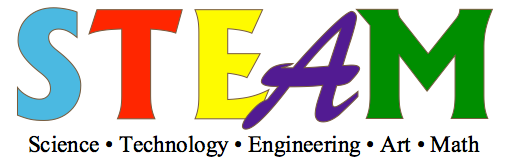 	Date: 	Period: 	A Letter of IntroductionToday, you will write an introductory letter to me.  There are several reasons I am having you write this letter:It will allow me to get to know you better.I will see how well you follow directions.I can get an idea how you write and where you need assistance.It will help me decide how I group you and where you sit.Directions:Open Google Drive and create a new Google doc.  Name it with the period, your last name and Letter.  Ex:  2SmithLetterUsing the sample on the back of this assignment sheet as a guide, write an introductory letter of no less than 3 paragraphs.  Look at the guide to get an idea what should be covered in each paragraph.Each paragraph should have no less than 7 sentences.Save your work in google drive.  When you are completely done and ready to turn it in, share it with “can edit” to deitner@campbellusd.org DO NOT WRITE BELOW THIS LINEComments Fantastic Work!Good Effort.MessySpelling IssuesOther: _______________________________ _____________________________________